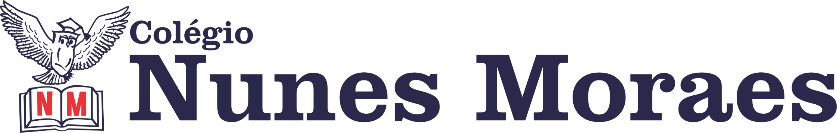 AGENDA DIÁRIA 2º ANO,  05 DE AGOSTO 1ª AULA: AULA EXTRA2° AULA: MATEMÁTICAObjeto de Conhecimento: Elementos dos sólidos geométricos.Aprendizagens Essenciais: Reconhecer e descrever características de figuras geométricos planas – lados e vértices.Capítulo 10: Formas e espaços. Atividade e explicação: páginas 102 e 103.3ª AULA: PORTUGUÊS/GRAMÁTICA Objeto de Conhecimento: Palavras que caracterizam/Adjetivos.Aprendizagens Essenciais: Identificar palavras que qualificam os substantivos estabelecendo concordância em gênero e número. Atividade e explicação: páginas 46 e 47 no livro de Atividades Suplementares. Leitura no paradidático “Luz dos meus olhos”.4ª AULA: CIÊNCIASObjeto de Conhecimento: Objetos do passado e do presente.Aprendizagens Essenciais: Identificar de que materiais (metais, madeira, vidro, etc.) são feitos os objetos que fazem parte da vida cotidiana, como esses objetos são utilizados e com quais materiais eram produzidos no passado. Capítulo 9: E como era antigamente?Atividade e explicação: página 65.Forte abraço!